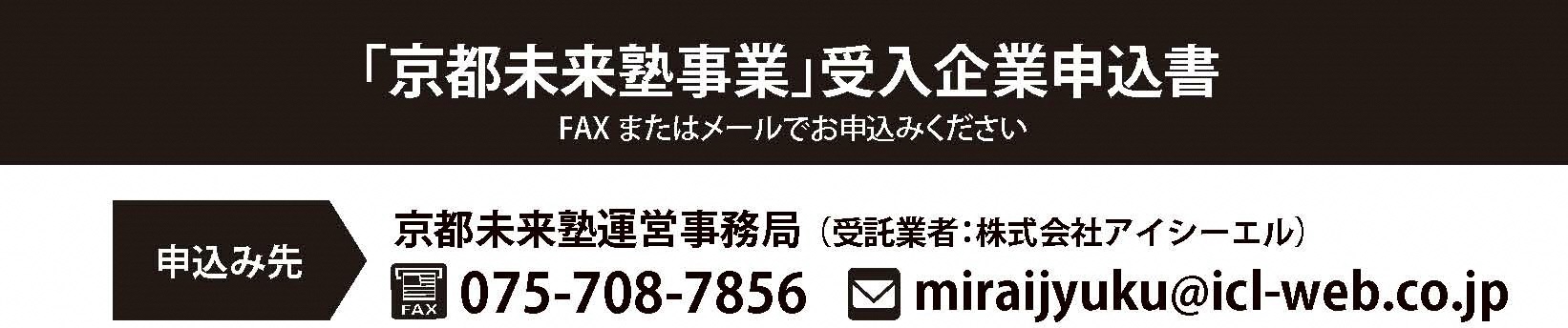 ↓受入れ可能なコースにチェックを入れてください（複数選択可能）◆企業情報◆ご担当者連絡先◆上記のご担当者が不在時のご対応者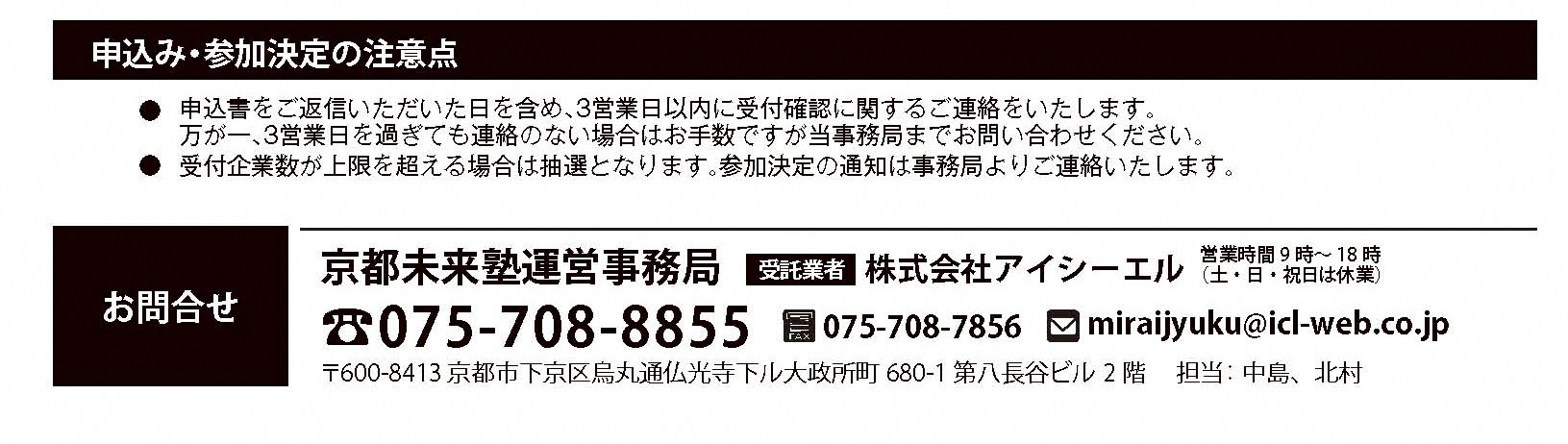 ①6月1日～10月31日受入（即戦力コース）②7月1日～10月31日受入（キャリアチャレンジコース）③8月1日～10月31日受入（キャリアアップコース）企業名所在地〒     　－〒     　－〒     　－業種　 製造　卸・小売　  宿泊 　 運輸 　 建設　  医療・福祉 　 サービス・その他　 製造　卸・小売　  宿泊 　 運輸 　 建設　  医療・福祉 　 サービス・その他　 製造　卸・小売　  宿泊 　 運輸 　 建設　  医療・福祉 　 サービス・その他受入職種①職種名（　　　　　　　　　　　　　　　　　　）受入場所（　　　　　　　　　　　　　　　　　　　　　　　　　　　　　）受入可能人数（　　　　　　）人受入職種②職種名（　　　　　　　　　　　　　　　　　　）受入場所（　　　　　　　　　　　　　　　　　　　　　　　　　　　　　）受入可能人数（　　　　　　）人受入職種③職種名（　　　　　　　　　　　　　　　　　　）受入場所（　　　　　　　　　　　　　　　　　　　　　　　　　　　　　）受入可能人数（　　　　　　）人所属部署役 職役 職役 職役 職フリガナ担当者TELTELTELTEL　　　　　　－　　　　　－フリガナ担当者TELTELTELTEL　　　　　　－　　　　　－フリガナ担当者FAXFAXFAXFAX－　　　　　－フリガナE-MailフリガナE-Mail＠フリガナ担当者TELTELTELTEL　　　　　　－　　　　　－フリガナ担当者TELTELTELTEL　　　　　　－　　　　　－フリガナE-MailフリガナE-Mail＠